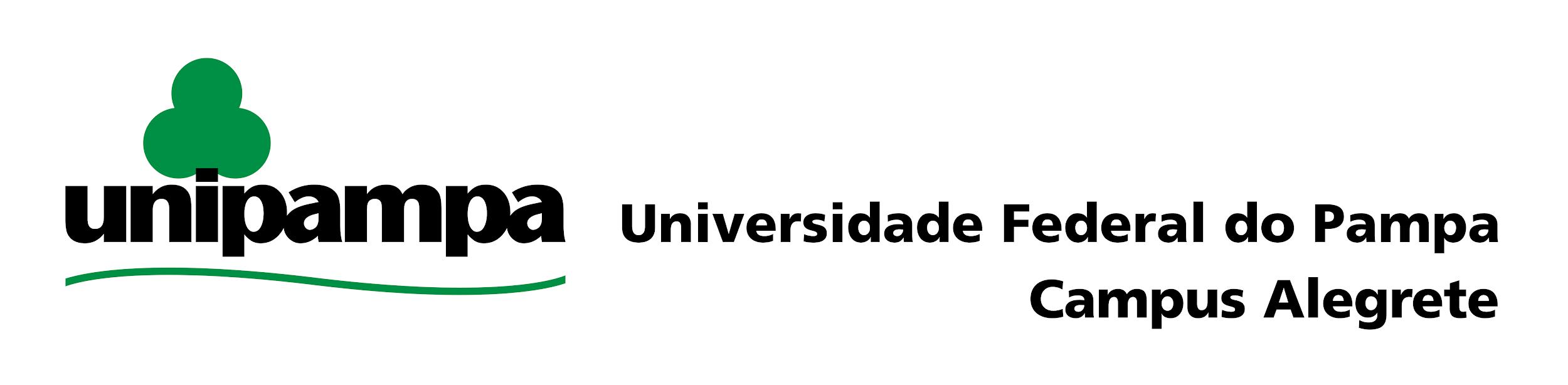 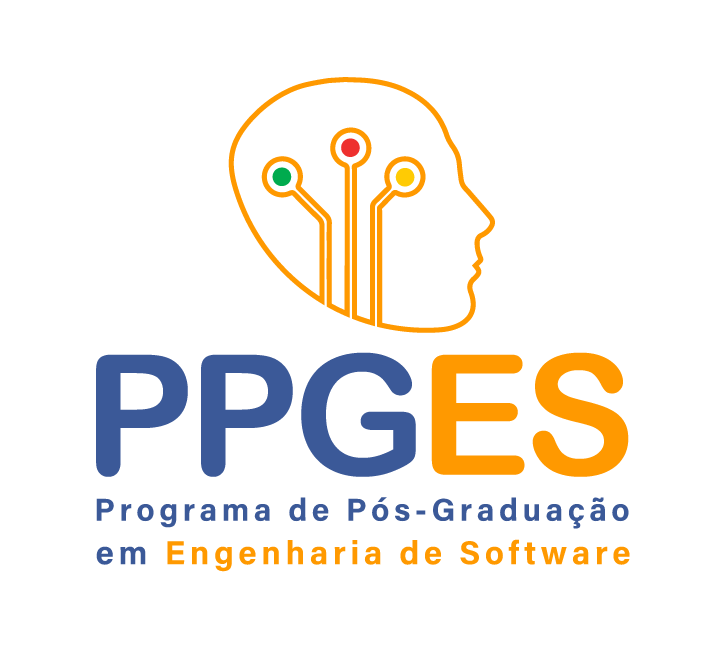 REQUISITOS DO RELATÓRIO DE ESTÁGIO-DOCÊNCIAPROGRAMA DE PÓS-GRADUAÇÃO EM ENGENHARIA DE SOFTWAREA seguir, apresenta-se a estrutura mínima para o relatório de estágio docência, com dicas para o relato. O modelo para o relatório é livre. CAPA: Nome do Aluno, Título da disciplina e Nome do programa CONTRA-CAPA: Nome do aluno, Nível: Mestrado, Nome do orientador e do co-orientador ( quando aplicável), Nome do professor responsável  pela disciplina, Período de estágio (mês e ano) INTRODUÇÃO:Motivar o tema da disciplina. Introduzir a área de pesquisa, estabelecendo uma relação com a disciplina e/ou projeto de ensino e/ou outras atividades didáticas. Recomenda-se embasar o texto, utilizando-se de referências bibliográficas atuais.DESENVOLVIMENTO: As seguintes atividades podem constar no relato do desenvolvimento:1 – Relatar atividades de acompanhamento de aulas teóricas e práticas, indicando quais aulas acompanhou, dias e temas trabalhados. 2 – Relatar as atividades de preparação de aula, incluindo carga horária, bibliografia utilizada, confecção de material didático e exercícios. 3 – Relatar as atividades relacionadas com as aulas ministradas, incluindo a quantidade de aulas, dias de duração, conteúdos programáticos lecionados, as metodologias de ensino utilizadas e o aprendizado com a aplicação de avaliações de desempenho. 4 – Relatar as atividades extra-classe, indicando as atividades executadas, a forma de acompanhamento, o tempo gasto na execução e o tema do conteúdo programático abordado.5 – Relatar as atividades instrucionais ou de divulgação científica, os projetos de pesquisa, ensino e extensão associados, os estudos de caso e experimentos conduzidos dentro da disciplina, bem como ambientes utilizados para fornecer as instruções aos alunos. 6 – Relatar as atividades de preparação de material didático, avaliações e quaisquer outras atividades de ensino desempenhadas por você.CONCLUSÃO:Aqui inclua a sua avaliação sobre o estágio, argumentando como essa atividade contribuiu para a sua formação profissional, e como se pretende utilizar da experiência e do conhecimento adquirido. INCLUIR COMO ANEXOS: ∙ AVALIAÇÃO DO PROFESSOR RESPONSÁVEL PELA DISCIPLINA, com assinatura - incluir o desempenho do aluno-estagiário e os efeitos na melhoria da qualidade do ensino da disciplina ∙ AVALIAÇÃO DO ORIENTADOR CASO ESSE SEJA OUTRO PROFESSOR, com assinatura ∙ O PROFESSOR RESPONSÁVEL PELA DISCIPLINA E O ORIENTADOR DO ALUNO, EM CONJUNTO, ATRIBUIRÃO O CONCEITO FINAL DE AVALIAÇÃO (Aprovado ou Reprovado), com assinatura dos mesmos. ∙ CÓPIAS DO RELATÓRIO AVALIADO SERÃO ENCAMINHADAS PELO COORDENADOR DO PROGRAMA DE PÓS-GRADUAÇÃO À PROPPI.FOLHA DE AVALIAÇÃO DA COMISSÃO COORDENADORA:Nota do professor da disciplina:                           ( ) Aprovado ou ( ) ReprovadoNota do orientador:                                                (  ) Aprovado  ou (  ) ReprovadoNota do co-orientador:                                           (  ) Aprovado  ou (  ) ReprovadoNota final atribuída pela comissão coordenadora do programa:                                                 (  ) Aprovado  ou (  ) ReprovadoAprovado pela ComIssão Coordenadora PPGES  em _______ / _______ / _______ .    Ata nº ________COORDENADOR PPGES                                                                            SECRETARIA DO PPGES